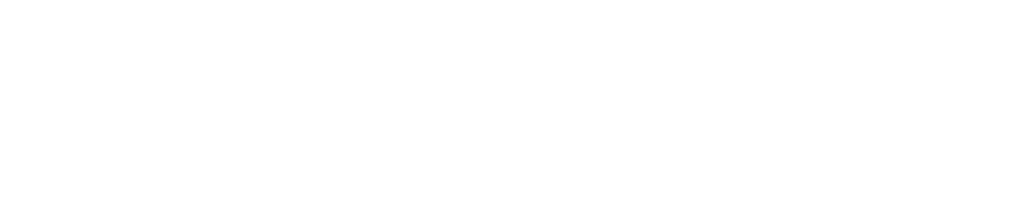 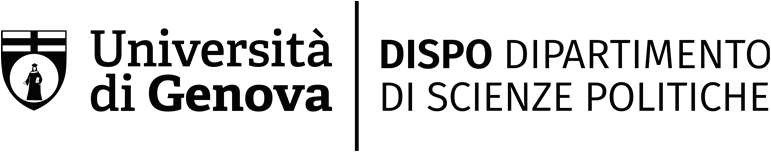 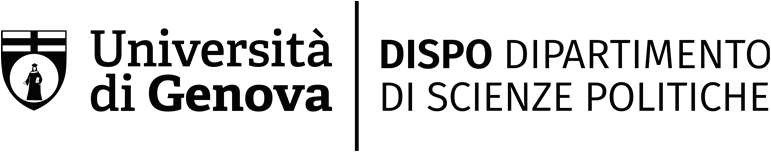 a.a.2022/2023Esami e Gruppi di StudioIII Incontro del «Progetto Matricole»Codice Team: hdry8m4Lunedì 5 dicembre si svolgerà il III incontro del Progetto Matricole curato dalle Coordinatrici dipartimentali del Progetto con la partecipazione dei Tutor Didattici Dispi.L’incontro si terrà simultaneamente in presenza e sul canale Teams dedicato al Progetto Matricole (hdry8m4) secondo i seguenti turni:Matricole SID	10:00 – 11:00      Aula 7Matricole SAP	11:00 – 12:00     Aula 7La partecipazione a 8 incontri del ciclo di seminari dà diritto al  riconoscimento di 1 CFU al termine dell’a.a. 2022/2023Il “Progetto Matricole” si compone di 10 seminari. Per acquisire 1 cfu si potrà riportare un massimo di due assenze